Уважаемые жители!Банк России предлагает жителям и юридическим лицам Пермского края принять участие в опросе о безопасности услуг, предоставляемых банками и страховыми компаниями. Участники опроса смогут оценить, насколько подробно и обстоятельно их банк или страховая компания информируют клиентов о рисках мошенничества и о правилах безопасного пользования клиентскими сервисами. Респондентам будет предложено ответить на вопросы о частоте сбоев сервисов, о том, насколько оперативно финансовые организации действуют при совершении мошеннических операций и т.д. Анализ данной информации позволит регулятору определить уровень удовлетворенности населения безопасностью финансовых услуг и в дальнейшем выстраивать более эффективное взаимодействие с поднадзорными организациями в сфере кибербезопасности. С развитием финансовых технологий повышаются риски кибермошенничества, возрастают требования к уровню навыков потребителя по использованию цифровых банковских сервисов и дистанционных каналов предоставления финансовых услуг.  Результаты опроса также будут учитываться при формировании подходов к информационно-просветительской работе по повышению киберграмотности для обеспечения защиты граждан и повышения их доверия к современным банковским и страховым продуктам.     Опрос является анонимным и продлится до 3 декабря 2021 года. Пройти его можно на сайте Банка России по ссылке http://www.cbr.ru/information_security/anketa/ или с помощью QR-кода.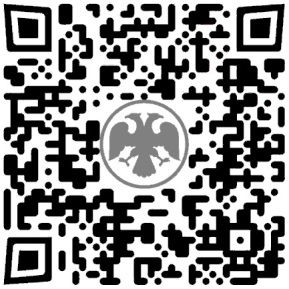 